FUNCIONES A TROZOS O A TRAMOSLas funciones definidas a trozos (o función a trozos o función por partes) son aquellas que tienen distintas expresiones o fórmulas dependiendo del intervalo (o trozo) en el que se encuentra la variable independiente (x).La imagen de un valor x se calcula según en qué intervalo se encuentra x. Por ejemplo, el 0 se encuentra en el intervalo]-∞,1[, por lo que su imagen es f(0)=0. El valor 3 está en el intervalo [1,4], entonces su imagen es f(3)=2.Las funciones definidas a trozos son continuas si son continuas en todo su dominio, es decir:La función es continua en los trozos donde está definida.La función es continua en los puntos de división de los trozos.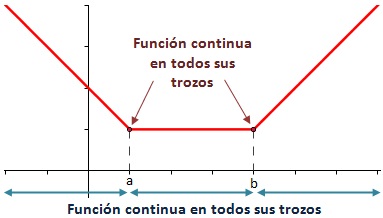 